ОБЩЕРОССИЙСКИЙ ПРОФСОЮЗ ОБРАЗОВАНИЯСВЕРДЛОВСКАЯ ОБЛАСТНАЯ ОРГАНИЗАЦИЯОбзор СМИ с 18.05.2020 по 25.05.2020г. Правительство не одобрило законопроект о штрафах за оскорбление учеником педагога19 мая 2020Комиссия Правительства РФ по законопроектной деятельности не поддержала инициативу, предполагающую введение штрафов до 5 тысяч рублей для родителей ученика, оскорбившего педагога."Правительство Российской Федерации не поддерживает законопроект", – цитирует ТАСС проект отзыва кабмина. В правительстве отметили, что статьей 5.61 КоАП РФ уже предусмотрена ответственность за оскорбление как унижение чести и достоинства другого лица, выраженное в неприличной форме.http://www.ug.ru/news/30626В Госдуму внесен законопроект о переходе на дистанционное обучение в случае ЧС21 мая 2020Глава комитета Совета Федерации по науке, образованию и культуре Лилия Гумерова сообщила о том, что подготовлены изменения в законодательство РФ, предусматривающие переход на дистанционный режим обучения в случае введения режима повышенной готовности или чрезвычайной ситуации как на всей территории России, так и на отдельных ее территориях.http://www.ug.ru/news/30641Путин попросил уже в июне принять закон о праве студентов педвузов работать в школах21 мая 2020"Уже в июне должен быть принят закон, разрешающий студентам старших курсов педагогических и других вузов работать в учреждениях образования, причем как на временной, так и на постоянной основе", - сказал Путин на совещании на совещании по вопросу о ситуации в системе образования в условиях распространения новой коронавирусной инфекции. В связи с этим он потребовал быстрее внести соответствующие поправки в закон.https://academia.interfax.ru/ru/news/articles/4682/Начало летней оздоровительной кампании не предполагает выезд детей за пределы регионов21 мая 2020Выступая на совещании, министр просвещения РФ Сергей Кравцов напомнил о том, что оздоровительную кампанию планируется начать с 1 июля, однако этот срок может быть сдвинут в любую сторону исходя из санитарно-эпидемиологической ситуации.Она сообщила, что Роспотребнадзор с учетом мнения Минпросвещения, экспертного сообщества и международного опыта разработал методические рекомендации для организации летней оздоровительной кампании.http://www.ug.ru/news/30650Опубликован проект расписания основного периода ЕГЭ-202021 мая 2020Рособрнадзор обнародовал проект расписания основного периода ЕГЭ-2020. Экзаменационная кампания стартует 29 июня с испытаний по географии, литературе и информатике. Проведение самого массового ЕГЭ по русскому языку разделят на два дня: он пройдет 2 и 3 июля.http://www.ug.ru/news/30649Путин попросил усилить санитарные нормы в образовательных учреждениях21 мая 2020Президент РФ Владимир Путин попросил правительство разработать более строгие санитарные нормы для очных занятий во всех образовательных учреждениях."Такие требования должны действовать к тому времени, когда школьники и студенты, мы сегодня говорили об этом, вернутся в классы и аудитории", - добавил он.https://ria.ru/20200521/1571792262.htmlВ Думу поступили поправки об укреплении воспитательной составляющей образования21 мая 2020Президент России Владимир Путин внес в Госдуму поправки в закон об образовании, которые направлены на укрепление воспитательной составляющей системы образования. Текст законопроекта размещен в думской электронной базе в четверг.Законопроект предлагает ввести механизм организации воспитательной работы, которая войдет в состав образовательных программ. https://tass.ru/obschestvo/8530807Школьные кружки и дежурные группы в детсадах продолжат работать летом22 мая 2020Летом дети смогут посещать различные школьные кружки и дежурные группы в детских садах. Об этом сообщил министр просвещения в эфире телеканала "Россия 24" Сергей Кравцов.Он отметил, что многие школьники и родители летом будут отдыхать, но в некоторых семьях сохраняется потребность в школьных кружках. Поэтому такая возможность будет обеспечена. Сергей Кравцов подчеркнул, что дежурные группы в детских садах сохранятся. http://www.ug.ru/news/30658Минпросвещения открыло ресурсный центр и горячую линию по вопросам летнего отдыха детей22 мая 2020На базе Федерального центра детско-юношеского туризма и краеведения открылся специальный ресурсный центр, в котором можно получить ответы на вопросы, связанные с летней оздоровительной кампанией.Телефон горячей линии: 8-800-444-35-38http://www.ug.ru/news/30651Свердловский областной комитетОбщероссийского Профсоюза образования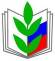 